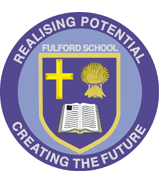 Fulford SchoolFulfordgate, Heslington Lane, Fulford, York. YO10 4FYT: 01904 633300  E: office@fulford.york.sch.uk W:www.fulford.york.sch.uk19th June 2020Dear Parents and Carers.I hope this letter finds you and your family well. Thank you to all of you for your understanding over the challenges we are trying to overcome in our efforts to create as smooth a transition as possible for Year 6 students. We have hugely enjoyed receiving and reading your work on the ‘You are Awesome’ tasks we’ve been setting. The weekly tasks that we are setting are based on ideas that originate from a book written by Matthew Syed called ‘You Are Awesome’. This is a fantastic book, the ideas within which, align with the personal characteristics we are constantly looking to develop within our students. We hope that the process of completing these tasks will help prepare your son / daughter for some of the challenges they may face as part of the transition to secondary school. You will hopefully be familiar with the Year 6 Transition area of our website https://www.fulford.york.sch.uk/y6-transition-2020/. This is a key resource for parents and students. Many thanks to those of you who have taken the time to watch the variety of videos which are available on the website. These videos have been created to try and reduce any anxiety and build confidence about the prospect of joining Fulford School. We are focussed upon ensuring that students feel known, valued and have a sense of belonging, I hope that the regular updates you’ve been receiving are generating a sense of excitement and security.Year 7 Modern Foreign Languages  Please note that we will be changing the curriculum model in Modern Foreign Languages for Year 7 next year.  All students will study Spanish during Year 7 and there will be three lessons scheduled in the subject per week in order to maximise students' exposure to the language.  In Year 8, some students will then be given the opportunity to study French in addition to Spanish.  Further information about this will be shared at a later stage.UniformWe have received a number of questions around Uniform requirements for Year 7 students in September. I am pleased to be able to confirm that the incoming Year 7 will be the first students to wear our new uniform, the details of which are as follows:Black Fulford School blazer with school logoSchool tie, in year group colour (Gold for students joining Year 7 September 2020)Pleated Fulford School skirtFulford School Jumper with school logo (optional item)Plain white, long or short sleeved shirt with collarBlack formal trousers (Standard fitting, no jeans or skinny fit trousers are permitted) Tights (plain black/natural colour)Black shoes (No pumps, boots, trainers, canvas shoes or high heels)Items in bold are available to purchase from either of our approved stockists (PE items are only available from Emblazon):Emblazon, 138 Micklegate, York YO1 6JX (Tel: 01904 651133) https://www.emblazon.biz/webshop/schoolwear/york/fulford-school/ Schoolshop, Unit 4-5 Handley Court Industrial Estate, Elvington, York YO41 4AR (Tel: 01904 607331) https://school-shop.co.uk/school/fulford-school/Parents are able to purchase the other items of clothing (shirts, trousers, shoes etc) from any other retailer. Please be aware of any specific item requirements when making your purchase.Specific details with regard to the correct wearing of uniform will be shared with parents as we move towards September. In addition there is a section on uniform in our latest question and answer information video.Boys PE KitWhite T Shirt Navy blue shortsWhite socks Reversible games topWhite long games socks Football bootsShin pads (gum shield/mouth protector advised) Training shoes with non-marking solesYear 6 Parent information EveningsIn previous years we have held a parent information evening where Year 6 families visited school. This event provided an important opportunity to share information and for families to meet key staff. Unfortunately, due to the current circumstances we are unable to host such an evening this year. However, we are very keen to start building the important relationship with our parents and will be hosting a series of virtual parent information evenings via Zoom. These zoom sessions will look to replicate the information sharing and opportunity for parents to ask questions wherever possible. Further details will be available in the near future.Year 7 Tutor groupsWe are working hard to create a well-balanced set of mixed Year 7 Tutor groups. Students at Fulford School see their form tutor every day; this makes the form tutor an integral part of school life. From September, Year 7 students will be taught in tutor groups for all of their lessons with the exception of Maths, Science, PE, DT and Art. You will receive the details of which tutor group your child is in and who their form tutor is in the coming weeks. We are looking to create opportunities for students to connect with their form tutor before September.Pastoral SupportAt Fulford School we have a specialist team of pastoral support staff who work with students across all years, to ensure that students flourish during their time with us. If you feel that your son or daughter would benefit from some additional support or that, there is information about your child you’d like to share with us, please do not hesitate to contact us. We want to make sure that the transition to secondary school is as smooth as it can possibly be, we recognise that, for some students this may mean some additional support around the process.Despite the current challenges, we feel like we are really getting to know the students joining us in September. We’ve spoken to all of our feeder primary schools and the information we’ve received from yourselves through the tasks and information gathering forms has been superb.Please continue to contact us on year6transition@fulford.york.sch.uk if you have any questions or require any further information.Yours sincerely Paul WalkerAssistant Head Teacher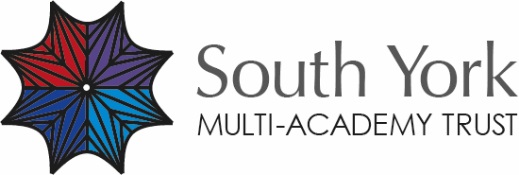 The South York Multi-Academy Trust.Registered address: Fulfordgate, Heslington Lane, Fulford, York YO10 4FY.A charitable company limited guarantee registered in England and Wales.(company number:11082297) 		